Муниципальное дошкольное образовательное учреждение «Детский сад «Ферзиковский»» муниципального район «Ферзиковский район» Калужской областиМетодическая разработка образовательного квеста «В стране Экономике»Подготовили:  Волкова Надежда Витальевна, воспитательИост Евгения Борисовна,воспитательп.Ферзиково 2022 гАннотация:   в данной работе изложена методика проведения образовательного квеста «В стране Эконимике», направленной на формирование финансовой культуры и первичных финансовых представлений детей старшего дошкольного возраста. Игра-путешествие состоит из 5 этапов: посещения пяти городов страны Экономики, в каждом из которых дошкольники выполняют задания. Группа детей объединена в одну команду, которая передвигается по обозначенным пунктам. Цель движения - правильно выполнив задания, дети получают фишки (условные монеты), на которые могут купить памятный подарок в каждом городе.  Деятельность дошкольников построена с учетом интеграции образовательных областей, отвечает требованиям ФГОС ДО. Предназначена для воспитателей дошкольных образовательных учреждений.ОглавлениеВведениеОписание игрыСтруктура квест-игры «В стране Экономике»Сценарий квест-игры «В стране Экономике»Заключение.Литература.Приложения.Фотогалерея этапов квест-игрыВведениеФормирование финансовой культуры официально признано одной из важнейших задач образовательного процесса. Финансовая грамотность активно включается в систему образования. Практика показывает: чем раньше дети узнают о роли денег в общественной, семейной жизни, тем быстрее формируются полезные финансовые привычки, которые помогут избежать многих ошибок по мере взросления и приобретение финансовой самостоятельности, а также заложить основу финансовой безопасности на протяжении всех жизни. В раннем возрасте закладываются не только основы культуры. Важно помнить, что дети сегодня – это будущие участники финансового рынка. Поэтому формирование финансовой культуры целесообразно начинать с дошкольного возраста.Проблема активизации познавательной деятельности дошкольников всегда была одной из наиболее актуальных в теории и практике обучения детей дошкольного возраста.В поисках ее решения педагоги ДОО осваивали различные методы обучения, нестандартные формы проведения занятий В настоящее время в образовании появляются новые образовательные технологии и новые формы взаимодействия с воспитанниками и их родителями, в основе которых лежит активизация дошкольников и включение родителей в образовательный процесс ДОО. На современном этапе наиболее эффективными и востребованными становятся активные и интерактивные формы работы с детьми и технологии проведения занятий, так как именно они развивают базовые компетентности  воспитанников, формируют умения и навыки, необходимые для социализации, а главное – предполагают сотрудничество, совместную работу педагога и ребенка по овладению и решению проблем.   Одной из современных педагогических технологий в практике формирования основ финансовой грамотности является интегрированная технология, объединяющая идеи проектного метода, проблемного и игрового обучения, взаимодействия в команде – квест-игра.Квест-игра – интерактивная форма обучения. Это специальная организация познавательной исследовательской  деятельности, осуществляемая в форме совместной командной работы воспитанников, при которой воспитанники обмениваются информацией, учатся оценивать действия друг друга, моделируют ситуации, совместно ищут пути решения проблемы.   В дошкольном образовании именно игровые технологии являются базовыми, так как ребенок осваивает и познает мир через игру, поэтому обучение, осуществляемое с помощью игры, для дошкольников естественно. В силу того, что проблема финансового воспитания становится актуальной применительно уже к дошкольному возрасту и азы будущего финансового «здоровья» закладываются именно в это время, применение технологии образовательного квеста поможет достижению оптимального результата в формировании финансовой культуры и первичных экономических представлений у старших дошкольников.  Знания и навыки, приобретенные в процессе квест-игры, будут способствовать экономическому развитию детей старшего дошкольного возраста.   Кроме этого, образовательный квест для дошкольников – это увлекательная приключенческая игра, в которой необходимо решить разные задачи, чтобы достигнуть определенной цели, в которой дети полностью погружаются в происходящее, получают заряд положительных эмоций и активно включаются в деятельность. В квесте присутствует элемент соревновательности, эффект неожиданности, что способствует развитию аналитических способностей, развивают фантазию и творчество.   Образовательный квест – это приключенческая игра, требующая от игроков решения умственных задач для продвижения по маршруту. Игроки выполняют задания в рамках общего сценария. Другими словами, квест – игровой маршрут, каждый из пунктов которого таит в себе загадку или препятствие, которые маленьким игрокам необходимо решить или преодолеть.     Как интерактивная технология образовательный квест позволяет решить следующие задачи:Образовательные: вовлечение участников игры в активный познавательный процесс;Развивающие: развитие интереса к обучению, раскрытие своих способностей;Воспитательные: воспитание командного духа и личной ответственности за конечный результат.Участники : воспитанники подготовительной к школе группы (6-7 лет)Описание образовательного квеста «В стране Экономике»Цель: формирование финансовой культуры и первичных экономических представлений у детей старшего дошкольного возраста.Задачи:Обучающие: обобщение и систематизация знаний, полученных при изучении тем «Деньги», «Тратим разумно, сберегаем и экономим», «Бюджет»; формирование начальных навыков обращения с деньгами, правильного отношения к финансовым ресурсам и их целевому предназначению;формирование доступных экономических понятий («доход», «расход»); формирование представления о бережливости, экономии.Развивающие: развитие навыков работы в группе, внимания, речи, обогащение словарного запаса детей; развитие умение подмечать в сказках простейшие экономические явления, выделять слова и действия, относящиеся к экономике; Воспитательные:  воспитание любознательности в процессе познавательно-исследовательской деятельности; стимулирование  интереса детей к изучению мира финансов.Предварительная подготовка: изготовление атрибутов, раздаточного материала, беседы по теме «Что такое финансы», «Какие бывают деньги, как они выглядят и откуда берутся», «Где живут деньги», «Без труда нет жизни на Земле», «Тратим разумно, сберегаем  и экономим», «Расходы и доходы», «Бюджет»Материалы и оборудование:   фишки (условные деньги) , оборудование для игры «Соедини правильно» (профессия и результат труда), пазлы  «Страна Экономика», сувениры: книга «Волшебные сказки», иллюстрированный журнал «Детские головоломки», дидактическая игра «Умные карточки: Профессии», игра обучающая «Монеты и купюры для игр»; медали «Юный исследователь». Оборудованные игровые зоны: «Банк», «Благотворительный фонд», «Кошелек», копилкаКвест-игра «В стране Экономике» проводится в реальном режиме в пределах 1 групповой комнаты.По сроку реализации этот квест -  краткосрочный (1 занятие)По форме работы: групповой.По информационной образовательной среде: традиционная образовательная среда, По доминирующей детской деятельности: образовательный квестПо структуре сюжетов: линейный квест задания выстраиваются по цепочке, одно за другим, каждое последующее имеет логическую связь с предыдущим)Форма организации квест-игры: путешествие .Задания для квеста подобраны самые разнообразные:  пазлы  «Проложи маршрут»,  игры « Соедини правильно», «Доход-расход»,  работа с пословицами, детское экспериментирование, игра  «Чего нельзя купить за деньги?»План подготовки квест-игры:1.Разработка сценария, игровой ситуации2.Создание антуража для каждого города (зоны проведения действий)3.Оформлены наглядные и раздаточные материалы4.Продумана методика и организация проведения игровых заданий5.Подготовлен необходимый реквизит для выполнения каждого задания и прохождения каждого испытания.    В содержание сценария внедрены разные виды детской деятельности:- игровая- коммуникативная- двигательная- познавательно-исследовательская- восприятие художественной литературы и фольклора- музыкальная- изобразительная.Во время организации игры соблюден ряд  условий и основных принципов построения образовательного квеста:- все игры и задания безопасны для детей.- задачи, поставленные перед детьми, соответствуют возрасту дошкольников и их индивидуальным особенностям. Таким образом, соблюдается принцип доступности.- задания носят разнообразный характер, внедрены разнообразные виды деятельности, логически связаны между собой, следуя принципам  системности и интеграции. - сценарий квеста составлен для детей старшего дошкольного возраста (6-7 л)- игра эмоционально окрашена с помощью декораций, музыкального сопровождения, инвентаря и реквизита, т.е методические приемы и образовательные задачи спрятаны за игровыми приемами (принцип эмоциональной окрашенности заданий)- педагог направляет детей, «наталкивает» на правильное решение, но окончательные выводы дети делают самостоятельно (принцип навигации).Продуктом  квеста является:  работа по обобщению полученного в ходе квест-игры опыта познавательной деятельности. В результате путешествия по стране Экономике участники   достигли образовательных результатов, которые запланировали на начало игры: - углубили, закрепили и обобщили приобретенные на предыдущих занятиях финансово-экономические понятия . Структура квест-игры «В стране Экономике»Квест-игра- структурированное занятие по определенному алгоритму. Желаемый результат возможен и достигаем только при соблюдении всех этапов.Этапы квест-игры:1.Этап введения в квест.На первом этапе воспитатель организует диалог с детьми на тему «Любите ли вы путешествовать?» с опорой на личный опыт детей  с целью активизации речевой деятельности. На этом этапе моделируется игровая ситуация и ставится цель квеста:   путешествуя по городам страны Экономики, дети зарабатывают условные деньги, которые могут потратить  с пользой: купить сувениры на память об этом путешествии, т.е. своими знаниями заработать деньги.Для составления маршрутного листа использован вариант «Проложи маршрут» (дети из крупных пазлов составляют карту и узнают, в какой город им предстоит отправиться. Таким образом дети перемещаются от города к городу). Прохождение каждого этапа позволяет команде игроков пройти на следующий этап. Команда игроков получает подсказку или недостающую информацию. Такая организация игровой деятельности является эффективным средством повышения двигательной активности и мотивационной готовности к познанию и исследованию.2.	Этап ролевой деятельности. Каждый участник вносит свой индивидуальный вклад в работу команды внутри какой-либо роли по сюжету. Участники проходят маршрут  и выполняют задания.3.	Этап рефлексии. Это целостное осмысление и обобщение полученного опыта и знаний в результате выполнения заданий.4.	Этап подведения итогов.Ожидаемые результаты квест-игры (какого результата мы хотим достичь?) -Дети понимают, что труд- основа жизни. Любой труд почетен, труд приносит доход. Заработать деньги можно трудом. На протяжении всей жизни необходимо трудиться.- Деньги – мера вознаграждения за свой труд, за проделанную работу-Дети знают виды денег.- дети различают разницу между желаниями и основными потребностями, желаниями и возможностями- дети понимают, что тратить деньги нужно с пользой, относиться бережливо.Сценарий образовательного квеста.Беседа с детьми.- Любите ли вы путешествовать?- А что значит «путешествовать»?  Давайте вслушаемся в это слово: какие 2  знакомых слова вы слышите?( «путь», «шествие». Это значит: совершать путь, знакомиться с новыми местами и т.д.)- Каким образом  можно совершать путешествие? На каком транспорте? ( полететь на самолете, поехать на поезде, пойти пешком, поплыть на пароходе, полететь на воздушном шаре).-  Можно ли путешествовать не выходя из дома? Каким образом? (читая интересную увлекательную книгу, энциклопедию; смотреть передачу «Живая планета» и т.п.)- Путешествовать – это интересное занятие? Почему вы так думаете? (это весело, радостно, интересно; возможность знакомиться с интересными людьми, приобретать много новых друзей, узнать много нового, новые впечатления) - Как люди ориентируются в незнакомых местах? (идут по маршруту, используют карту, путеводитель)- Что можно оставить  на память о путешествии? (сувенир, фотографию) - Молодцы. По вашим ответам я вижу, что у вас есть личный опыт путешествий, и вы со мной поделились им.- В течение года на занятиях по финансовой грамотности мы много говорили об основных финансовых понятиях, читали и рассуждали, решали ситуационные задачи, об экономике. Сегодня мы подводим итоги. И я приглашаю вас совершить путешествие в необычную страну – Экономику.  Путешествуя по стране Экономике, мы сможем проверить свои знания, а также приумножить их. Но вот проблема: из путешествия всегда хочется привезти подарок на память, а у нас с вами нет денег, чтобы его купить. Что же делать? Откуда мы можем взять деньги?(ответы: взять у родителей; заработать)- Правильно. А как можно заработать деньги? (трудиться)- Вы правы, но так как вы маленькие дети, то я вам предлагаю заработать эти деньги своими знаниями. В каждом городе, куда мы с вами приедем, вы будете зарабатывать  условные деньги, на которые вы сможете купить сувенир или  памятный подарок. Таким образом, когда мы вернемся из путешествия, у нас останутся на память сувениры из страны Экономики. Главное, чтобы вы работали сообща, помогая друг другу.Воспитатель:  Итак, мы отправляемся в путешествие в страну Экономику. Нам нужна карта.Задание: «Проложи маршрут».  Необходимо из пазлов сложить карту. Работаем командой, где основное правило: «Один  - за всех, и все – за одного!»(выполнение задания)Воспитатель: Молодцы, работали слаженно и быстро. Посчитайте, сколько городов мы с вами посетим? Ну тогда отправляемся в путь. Слышите? Гудок нашего паровозика нас зовет в дорогу! Поехали!(под музыку дети, двигаясь по кругу, выполняют движения, одновременно проговаривая слова:«Чух-чух, чух-чух, паровозик! (2 раза)Он бежит, качается…Воспитатель: Остановка «Загадочный город».  Загадочные жители этого городка  знают множество загадок и очень любят их  отгадывать.  И нам они приготовили непростые загадки, а экономические. И это первое задание: правильно отгадав загадки, вы сможете заработать монетки. ….(за правильные ответы педагог дает фишки -условные деньги)Воспитатель: Молодцы! Сложные или легкие были загадки? Вы справились и даже заработали первые деньги. Теперь мы можем купить сувенир из Загадочного города. (воспитатель демонстрирует сувенир – иллюстрированный журнал «Детские головоломки: судоку, лабиринты и кроссворды».)Дети обращают внимание на ценник, обсуждают, хватит ли им заработанных денег на покупку этого сувенира. Совершают покупку)Воспитатель: Нам пора в дорогу. Давайте посмотрим на карту: в какой город мы сейчас отправимся? Совершенно верно: в город Профессий. Поехали!(звучит музыка «Паровозик», дети двигаются в такт песенки, выполняя движения)Воспитатель:   Остановка «Город мастеров». Ребята, жители этого города   очень трудолюбивые и никогда не сидят без дела. Здесь не живут бездельники. Поэтому они умеют зарабатывать деньги. Давайте посмотрим, мастера каких профессий здесь живут?Игра «Соедини правильно» (дети должны правильно соединить картинки парами – профессия – результат труда)Воспитатель: Хорошо, справились. Все картинки мы собрали, и по парам разобрали.Прокомментируйте свой выбор: человек какой профессии изображен на картинке и каков результат его труда (ответы детей: строитель строит дома;  доктор лечит больных; швея шьет одежду; продавец продает товар; водитель возит грузы; повар готовит пищу и т.д.)Воспитатель: Мастера каких профессий тут живут? (ответы детей: называют профессии. Воспитатель раздает фишки за правильные ответы)…Воспитатель: Молодцы! Вы справились. На заработанные деньги купим памятный   сувенир. (воспитатель демонстрирует сувенир – «Умные карточки «Профессии».)Дети обращают внимание на ценник, обсуждают, хватит ли им заработанных денег на покупку этого сувенира. Совершают покупку)Физкультминутка «Мы не детки…»Воспитатель: Ребята, понравилось ли вам гостить в этом городе? Чему мы можем научиться у жителей этого города Мастеров?(ответы: деньги зарабатываются трудом. Труд – это основа жизни. Любой труд ценен и важен. На протяжении всей жизни надо трудиться)Воспитатель: Продолжаем наше путешествие. Давайте сядем в наш паровозик и поедем дальше.(звучит музыка «Паровозик», дети двигаются в такт песенки, выполняя движения)Воспитатель: Остановка «Сказочный город»…(за правильные ответы воспитатель раздает фишки)Воспитатель: Молодцы!  Вы были очень внимательны. Сумели в сказках подметить простейшие экономические явления. Давайте приобретем на память об этом городе вот эту книгу.(воспитатель демонстрирует сувенир –книгу «Волшебные сказки».Дети обращают внимание на ценник, обсуждают, хватит ли им заработанных денег на покупку этого сувенира. Совершают покупку)Воспитатель: Продолжаем наше путешествие. Давайте сядем в наш паровозик и поедем дальше.(звучит музыка «Паровозик», дети двигаются в такт песенки, выполняя движения)Воспитатель: Остановка «Семейный город»…Воспитатель: Молодцы!  Мы будем помнить эти пословицы и поговорки, потому что они учат нас быть бережливыми и экономными.  Вы честно заработали деньги. Давайте приобретем памятный сувенир об этом городе. Я предлагаю  нам купить нужный предмет: Игру обучающую. «Касса. Монеты и купюры для игры».О чем он будет нам напоминать? (ответы: о том, что деньги можно копить, экономно их тратить) (воспитатель демонстрирует сувенир . Дети обращают внимание на ценник, обсуждают, хватит ли им заработанных денег на покупку этого сувенира. Совершают покупку.Воспитатель: А мы двигаемся дальше. Какой город нам предстоит посетить? (дети смотрят на карту и определяют направление) Поехали!(звучит музыка «Паровозик», дети двигаются в такт песенки, выполняя движения)Воспитатель: Остановка «Город Экспериментальный»…Воспитатель: Вы все молодцы, работали дружно, старались показать свои знания. И поэтому я решила тоже вас наградить: я дарю вам эти медали «Юные исследователи» за хорошую работу на этом этапе.(воспитатель раздает детям медали)Физкультминутка «Покупка»…Воспитатель: Ребята, вы накопили какую-то сумму денег. Как вы думаете, а все ли можно купить за деньги? (ответы)Давайте проверим. Игра «Что нельзя купить за деньги?»(воспитатель   называет предмет или понятие, а дети хлопают в ладоши тогда, когда звучит слово, обозначающее предмет или понятие, которое нельзя купить за деньги: компьютер, семья, телефон, холодильник, счастье, богатство, машина, любовь, внимание,  одежда, драгоценности, честность, забота, здоровье )Воспитатель: Правильно! Получается, не все можно купить за деньги. За деньги не купишь здоровье, уважение, любовь и заботу близких. Далеко не все измеряется деньгами, не все продается и не все покупается.Вот и подошло к концу наше путешествие.  Мы уезжаем домой с памятными сувенирами, которые смогли приобрести своим трудом: своими знаниями. Предлагаю сесть в паровозик и вернуться в наш детский сад.(звучит музыка «Паровозик», дети двигаются в такт песенки, выполняя движения)Воспитатель: Понравилось ли вам наше путешествие? Какой город запомнился больше других? Почему? (ответы)Я предлагаю вам распорядиться с оставшимися деньгами разумно. Куда можно вложить наши деньги? (ответы: отдать нуждающимся, отнести в банк, чтобы потом получить проценты, открыть свое дело, бизнес, чтобы он приносил прибыль, отдать родителям)Сейчас я предлагаю вам сделать свой выбор: в группе созданы зоны «Банк», «Благотворительный фонд», можете использовать нашу копилку, а можно положить в «Кошелек» (это будет обозначать, что вы отдаете свои деньги родителям).(дети делают свой выбор)Воспитатель: Я рада, что каждый уверенно сделал свой выбор. Главное, чтобы вы помнили, что любой руд – ценен. Трудиться надо каждый день. Тогда ваш труд будет оценен. Важно, чтобы заработанные вами средства вкладывались вами только в добрые дела. Благодарю вас за участие в игре.Литература.Сафонова Е.В.Технологическая концепция образовательного квеста. – Школьные технологии.Семенкова Е.В., Стахович Л.В., Рыжановская Л.Ю. Образовательная программа «Азы финансовой культуры для дошкольников», «Вита-Пресс, 2019Стахович Л.В., Семенкова Е.В., Рыжановская Л.Ю. Методические рекомендации для воспитателей по финансовой грамотности для организации обучения и воспитания дошкольников. – М.: Вита-Пресс, 2019Стахович Л.В., Семенкова Е.В., Рыжановская Л.Ю. Занимательные финансы.  Играем вместе..- М.: «Вита-Пресс» 2019Стахович Л.В., Семенкова Е.В., Рыжановская Л.Ю. Занимательные финансы. Читаем и рассуждаем.-М: «Вита-Пресс», 2019Интернет-ресурсы.Фотогалерея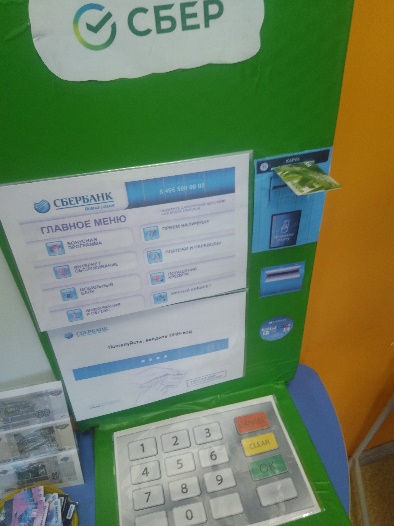 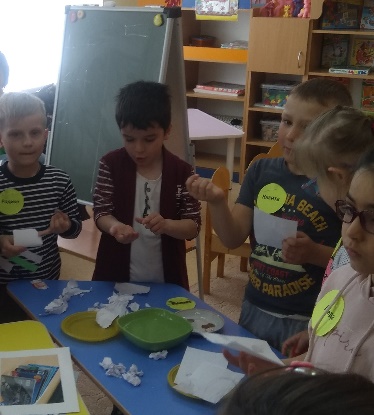 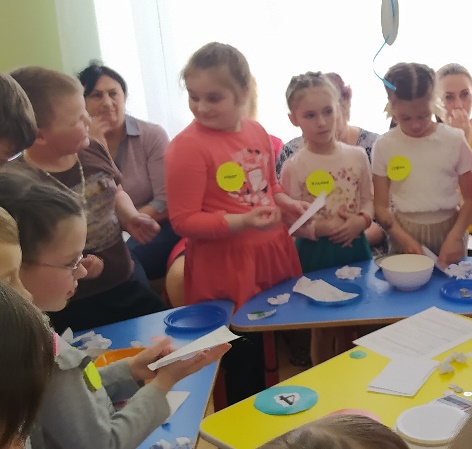 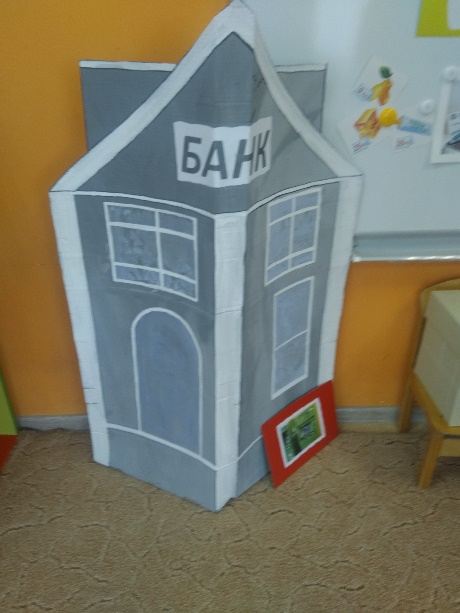 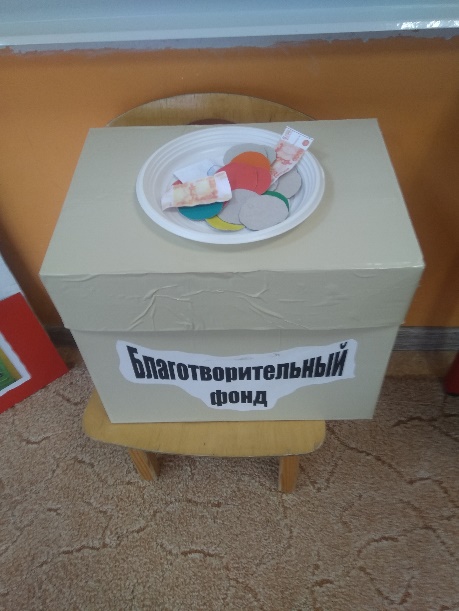 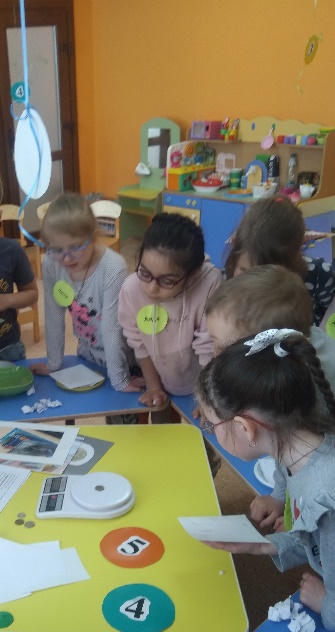 